ՈՐՈՇՈՒՄ N 6-Ա
15 ՓԵՏՐՎԱՐԻ 2017թ.«ԿԱՊԱՆԻ ԹԻՎ 5 ՆԱԽԱԴՊՐՈՑԱԿԱՆ ՈՒՍՈՒՄՆԱԿԱՆ ՀԱՍՏԱՏՈՒԹՅՈՒՆ»  ՀԱՄԱՅՆՔԱՅԻՆ ՈՉ ԱՌԵՎՏՐԱՅԻՆ ԿԱԶՄԱԿԵՐՊՈՒԹՅԱՆ ՏՆՕՐԵՆԻ ԹԵԿՆԱԾՈՒԹՅԱՆԸ ՀԱՄԱՁԱՅՆՈՒԹՅՈՒՆ ՏԱԼՈՒ ՄԱՍԻՆ     Ղեկավարվելով «Տեղական ինքնակառավարման մասին» Հայաստանի Հանրապետության  օրենքի 18-րդ հոդվածի 1-ին մասի 16)-րդ կետով և հաշվի առնելով համայնքի ղեկավարի առաջարկությունը, որոշման նախագծի քվեարկության  10  կողմ,  0 դեմ,   0  ձեռնպահ արդյունքներով, համայնքի ավագանին ո ր ո շ ու մ   է.     Համաձայնություն տալ համայնքի ղեկավարի առաջարկությանը Նորա Լենդրոշի Գալստյանին «Կապանի թիվ 5 նախադպրոցական ուսումնական հաստատություն» համայնքային ոչ առևտրային կազմակերպության տնօրենի պաշտոնում նշանակելու մասին:Կողմ ( 10 )`	ԲԱԲԱՅԱՆ ՆԱՐԵԿ				ՀԱԿՈԲՅԱՆ ՆԱՐԵԿԲԱԴԱԼՅԱՆ ԱԻԴԱ				ՄԱՆՈՒՉԱՐՅԱՆ ԱՐԱՄԳՐԻԳՈՐՅԱՆ ՎԻԼԵՆ				ՄԱՐՏԻՐՈՍՅԱՆ ԷԴԳԱՐԴԱՎԹՅԱՆ ՆԱՐԵԿ				ՄԵՍՐՈՊՅԱՆ ՆԱՊՈԼԵՈՆԴԱՎԹՅԱՆ ՍՊԱՐՏԱԿ				ՓԱՐՍԱԴԱՆՅԱՆ ՆԻԿՈԼԱՅ	Դեմ ( 0 )Ձեռնպահ ( 0 )ՀԱՄԱՅՆՔԻ ՂԵԿԱՎԱՐ                   	   	            ԱՇՈՏ ՀԱՅՐԱՊԵՏՅԱՆ2017 թ     փետրվարի        17  	ք. Կապան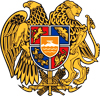 ՀԱՅԱՍՏԱՆԻ ՀԱՆՐԱՊԵՏՈՒԹՅՈՒՆ
ՍՅՈՒՆԻՔԻ ՄԱՐԶ
ԿԱՊԱՆ  ՀԱՄԱՅՆՔԻ  ԱՎԱԳԱՆԻ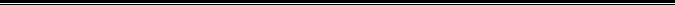 